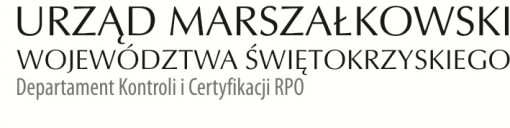 KC-I.432.54.3.2021                                                                             Kielce, dn. 06.12.2021 r.Gmina Sandomierzpl. Józefa Poniatowskiego 327-600 SandomierzINFORMACJA POKONTROLNA NR KC-I.432.54.3.2021/IO-8z kontroli w trakcie realizacji projektu nr RPSW.06.05.00-26-0008/16                                                        pn.: „Rewitalizacja Sandomierza - miasta dziedzictwa kulturowego i rozwoju”, realizowanego w ramach Działania 6.5 Rewitalizacja obszarów miejskich i wiejskich, 6 Osi priorytetowej Rozwój miast Regionalnego Programu Operacyjnego Województwa Świętokrzyskiego na lata 2014 – 2020, polegającej na weryfikacji dokumentów w zakresie prawidłowości przeprowadzenia właściwych procedur dotyczących udzielania zamówień publicznych, przeprowadzonej na dokumentach w siedzibie Instytucji Zarządzającej Regionalnym Programem Operacyjnym Województwa Świętokrzyskiego na lata 2014 – 2020 
w dniach od 30.08.2021 r. do 03.09.2021 r. oraz na dokumentacji zamieszczonej w Centralnym systemie teleinformatycznym do dnia 26.11.2021r.I. INFORMACJE OGÓLNE:Nazwa i adres badanego Beneficjenta:Gmina Sandomierzpl. Józefa Poniatowskiego 327-600 SandomierzStatus prawny Beneficjenta:wspólnota samorządowa - gminaII. PODSTAWA PRAWNA KONTROLI:Niniejszą kontrolę przeprowadzono na podstawie art. 23 ust. 1 w związku z art. 22 ust. 4 ustawy z dnia 11 lipca 2014 r. o zasadach realizacji programów w zakresie polityki spójności finansowanych w perspektywie finansowej 2014 – 2020 (Dz.U. z 2020 r., poz. 818 t.j.).III. OBSZAR I CEL KONTROLI:Cel kontroli stanowi weryfikacja dokumentów w zakresie prawidłowości przeprowadzenia przez Beneficjenta właściwych procedur dotyczących udzielania zamówień publicznych w ramach realizacji projektu nr RPSW.06.05.00-26-0008/16 pn.: „Rewitalizacja Sandomierza - miasta dziedzictwa kulturowego i rozwoju”.Weryfikacja obejmuje dokumenty dotyczące udzielania zamówień publicznych związanych z wydatkami przedstawionymi przez Beneficjenta we wniosku o płatność                                             nr RPSW.06.05.00-26-0008/16-014.Kontrola przeprowadzona została przez Zespół Kontrolny złożony z pracowników Departamentu Kontroli i Certyfikacji RPO Urzędu Marszałkowskiego Województwa Świętokrzyskiego z siedzibą w Kielcach, w składzie:Iwona Ozga – Główny Specjalista (kierownik Zespołu Kontrolnego),Rafał Góźdź – Główny Specjalista (członek Zespołu Kontrolnego).IV. USTALENIA SZCZEGÓŁOWE:W wyniku dokonanej weryfikacji dokumentów dotyczących zamówień udzielonych w ramach projektu nr RPSW.06.05.00-26-0008/16, przesłanych do Instytucji Zarządzającej Regionalnym Programem Operacyjnym Województwa Świętokrzyskiego na lata 2014 – 2020 przez Beneficjenta za pośrednictwem Centralnego systemu teleinformatycznego SL2014, Zespół Kontrolny ustalił, że Beneficjent przeprowadził jedno postępowanie o udzielenie zamówienia publicznego w trybie przetargu nieograniczonego, o którym mowa w art. 39 ustawy z dnia 29 stycznia 2004 r. Prawo zamówień publicznych. Przedmiotowe postępowanie zostało wszczęte w dniu 29.09.2020 r. poprzez zamieszczenie ogłoszenia o zamówieniu w Biuletynie Zamówień Publicznych pod nr 583753-N-2020 i dotyczyło wyboru wykonawcy na zadanie pn. „Przebudowa i nadbudowa Miejskiej Biblioteki Publicznej wraz z wyposażeniem”. W wyniku rozstrzygnięcia postępowania Zamawiający w dniu 10.12.2020 r. zawarł umowę o roboty budowlane nr TI.272.1/6/2020 z Wykonawcą: „BRUK-DAR” Dariusz Skawiński Breń Osuchowski 91, 39-304 Czermin, na kwotę 4 599 070,93 zł brutto. Termin realizacji przedmiotu umowy ustalono na dzień: 31.10.2021 r. Beneficjent we wniosku o płatność nr RPSW.06.05.00-26-0008/16-014 dokumentów potwierdzających poniesienie wydatków związanych z odbiorem końcowym robót budowlanych z uwagi, iż termin realizacji został ustalony na dzień 31.10.2021r.W wyniku weryfikacji ww. postępowania stwierdzono uchybienie nie mające wpływu na wynik postępowania polegające na naruszeniu § 12 ust. 7 umowy o dofinansowanie projektu, poprzez zamieszczenie w module zamówienia publiczne SL 2014 pełnej dokumentacji z postępowania po terminie wynikającym z tejże umowy. Lista sprawdzająca powyższe postępowanie stanowi dowód nr 1 do niniejszej Informacji pokontrolnej.Dodatkowo Zespół Kontrolny ustalił, że Partner Projektu – Doradztwo, Szkolenia 
i Zarządzanie w ochronie Zdrowia – Wacław Kruk w ramach realizacji projektu przeprowadził po podpisaniu umowy o dofinansowanie postępowanie o udzielenie zamówienia na dostawę i zainstalowanie systemu alarmu pożarowego (SAP) (zad. 1) oraz systemu automatycznego oddymiania klatki schodowej (zad. 2) w budynku domu wycieczkowego Centrum Zdrowia SALUS. Przedmiotowe postępowanie zostało wszczęte w dniu 07.01.2021 r. poprzez zamieszczenie zapytania ofertowego na bazie konkurencyjności https://bazakonkurencyjnosci.funduszeeuropejskie.gov.pl pod numerem 2021-13960-25856. Efektem rozstrzygnięcia przedmiotowego postępowania było podpisanie w dniu 30.01.2021 r. umowy na roboty instalacyjne z Wykonawcą: INSTAL EXPERT Grzegorz Boduła, Jakubowice 62, 27-530 Ożarów na kwotę 95 448,00 zł brutto (77 600,00 zł netto). Termin realizacji przedmiotu umowy ustalono na dzień: 27.03.2021 r. Potwierdzeniem terminowego wykonania przedmiotu umowy jest protokół odbioru robót z dnia 29.03.2021 r.W wyniku weryfikacji przedmiotowego postępowania oraz postanowień umowy stwierdzono:1) naruszenie sekcji 6.5.2 pkt 8 Wytycznych w zakresie kwalifikowalności wydatków 
w ramach Europejskiego Funduszu Rozwoju Regionalnego, Europejskiego Funduszu Społecznego oraz Funduszu Spójności na lata 2014 – 2020 z dnia 21 grudnia 2020 r., poprzez postawienie warunku zapoznania się przez potencjalnych wykonawców ze szczegółową dokumentacją techniczną zawartą w Projekcie Wykonawczym oraz z miejscem realizacji zadania podczas oględzin pomieszczeń budynku, w którym miały być zainstalowane przedmiotowe systemy, po uprzednim umówieniu się telefonicznym z zamawiającym. Powyższe narusza zasadę uczciwej konkurencji oraz równego traktowania wykonawców, albowiem mogło doprowadzić do sytuacji, w której uprzywilejowani byli oferenci posiadający siedzibę bliżej miejsca wykonania przedmiotu zamówienia. Biorąc pod uwagę powyższe w ocenie Zespołu Kontrolnego nie można wykluczyć, iż wykonawcy oferujący niższe ceny nie złożyli ofert ze względu na wymóg zapoznania się ze szczegółową dokumentacją i miejscem realizacji zadania podczas oględzin pomieszczeń budynku. Zatem mogło potencjalnie dojść do uszczerbku w budżecie Unii Europejskiej w wysokości stanowiącej różnicę pomiędzy ceną zaoferowaną przez wybranego wykonawcę a ceną oferowaną przez podmioty, które nie wzięły udziału w postępowaniu ze względu na konieczność stawiennictwa w miejscu realizacji celem zapoznania się ze szczegółową dokumentacja techniczną oraz miejscem realizacji zadań.2) naruszenie sekcji 6.5.2 pkt 8 Wytycznych w zakresie kwalifikowalności wydatków 
w ramach Europejskiego Funduszu Rozwoju Regionalnego, Europejskiego Funduszu Społecznego oraz Funduszu Spójności na lata 2014 – 2020 z dnia 21 grudnia 2020 r., poprzez postawienie warunku w zakresie potencjału technicznego polegającego na ograniczeniu podwykonawstwa. Zamawiający w Zapytaniu ofertowym wskazał, że nie dopuszcza realizacji zadania przez podwykonawców, nie wykazując, by specyfika przedmiotu zamówienia uzasadniała to wykluczenie. Zawarcie w Zapytaniu ofertowym ograniczenia podwykonawstwa w zamówieniu ma wpływ na krąg potencjalnych wykonawców i niewątpliwie stanowi naruszenie w postępowaniu zasady uczciwej konkurencji. Podwykonawstwo umożliwia bowiem większej liczbie przedsiębiorstw wzięcie udziału w zamówieniu na roboty budowlane. Zatem stawianie warunków udziału w postępowaniu na roboty budowlane, które zawężają krąg wykonawców jedynie do podmiotów, występujących w charakterze głównego wykonawcy jest wadliwe, bowiem narusza zasadę uczciwej konkurencji, ograniczając dostęp do zamówienia małym i średnim przedsiębiorcom oraz podmiotom realizującym roboty budowlane, np. jako podwykonawcy. W związku z zaistnieniem w kontrolowanej sprawie faktu naruszenia zasad udzielania zamówień, spełnienie przesłanki skutku tego naruszenia w postaci powodowania lub możliwości spowodowania szkody w budżecie Unii Europejskiej w drodze finansowania nieuzasadnionego wydatku, należy upatrywać w tym, że w przypadku braku naruszenia przez zamawiającego zasad uczciwej konkurencji, możliwe, że inaczej ukształtowałby się krąg potencjalnych oferentów, w tym także wartości cenowe ofert. Potencjalnie mogło bowiem dojść do uszczerbku w budżecie Unii Europejskiej w wysokości stanowiącej różnicę pomiędzy ceną zaoferowaną przez wykonawcę samodzielnie realizującego zamówienie a ceną oferowaną przez podmiot, który angażowałby podwykonawców do realizacji poszczególnych fragmentów zamówienia.Dodatkowo w wyniku weryfikacji ww. postępowania stwierdzono uchybienie nie mające wpływu na wynik postępowania polegające na naruszeniu § 12 ust. 7 umowy o dofinansowanie projektu, poprzez zamieszczenie w module zamówienia publiczne SL 2014 pełnej dokumentacji z postępowania po terminie wynikającym z tejże umowy.Lista sprawdzająca powyższe postępowanie stanowi dowód nr 2 do niniejszej Informacji pokontrolnej.IV. REKOMENDACJE I ZALECENIA POKONTROLNE:1. Ustalenia o wysokim stopniu istotności:W trakcie weryfikacji dokumentacji dotyczącej postępowania, którego przedmiotem był wybór wykonawcy dostawy i zainstalowania systemu alarmu pożarowego (SAP) oraz systemu automatycznego oddymiania klatki schodowej w budynku domu wycieczkowego Centrum Zdrowia SALUS ustalono, że doszło do naruszenia § 12 ust. 1 umowy
nr RPSW.06.05.00-26-0008/16 o dofinansowanie projektu z tytułu nie zastosowania się przez Beneficjenta do zapisów sekcji 6.5.2 pkt 8 Wytycznych w zakresie kwalifikowalności wydatków w ramach Europejskiego Funduszu Rozwoju Regionalnego, Europejskiego Funduszu Społecznego oraz Funduszu Spójności na lata 2014 – 2020 z dnia 21 grudnia 2020 r., poprzez:a) postawienie warunku zapoznania się przez potencjalnych wykonawców ze szczegółową dokumentacją techniczną zawartą w Projekcie Wykonawczym oraz z miejscem realizacji zadania podczas oględzin pomieszczeń budynku, w którym miały być zainstalowane przedmiotowe systemy, po uprzednim umówieniu się telefonicznym z zamawiającym.W związku z powyższym IZ RPOWŚ 2014 – 2020 na podstawie art. 143 rozporządzenia Parlamentu Europejskiego i Rady (UE) nr 1303/2013 z dnia 17 grudnia 2013 r., art. 9 ust. 2 pkt 8 ustawy z dnia 11 lipca 2014 r. o zasadach realizacji programów w zakresie polityki spójności finansowych w perspektywie finansowej 2014 – 2020 (Dz.U. z 2020 poz. 818 t.j.) oraz rozporządzenia Ministra Finansów, Funduszy i Polityki Regionalnej z dnia 14 grudnia 2020r. zmieniające rozporządzenie w sprawie warunków obniżania wartości korekt finansowych oraz wydatków poniesionych nieprawidłowo związanych z udzielaniem zamówień (Dz. U. z 2020r., poz. 2371) ustaliła wartość pomniejszenia wydatków kwalifikowalnych w następujący sposób:Wp = W% × Wkw= 5% × 75 266,78 zł = 3 763,34 złgdzie znaczenie poszczególnych symboli jest następujące:Wp – wartość pomniejszenia,Wkw – wartość faktycznie poniesionych wydatków kwalifikowalnych dla danego zamówienia (wydatek przedstawiony do refundacji we wniosku nr RPSW.06.05.00-26-0008/16-014),W% – stawka procentowa wskazana w pkt 11 załącznika do Rozporządzenia Ministra Finansów, Funduszy i polityki Regionalnej z dnia 14 grudnia 2020 r. (Dz. U. z 2020 r., poz. 2371) pn. Stawki procentowe przy obniżaniu wartości korekt finansowych i pomniejszeń dla poszczególnych kategorii nieprawidłowości indywidualnych, z tytułu narusza zasady uczciwej konkurencji oraz równego traktowania wykonawców.Przy zastosowaniu ww. stawki procentowej IZ RPOWŚ 2014 – 2020 wzięła pod uwagę
fakt, że otrzymano i przyjęto od 14 wykonawców oferty spełniające kryteria kwalifikacji.Jednocześnie biorąc pod uwagę montaż finansowy i 55% poziom dofinansowania, obniżenie wartości korekty finansowej wydatków ujętych we wniosku o płatność nr RPSW.06.05.00-26-0008/16-014 wynosi: 3 763,34 zł * 55% = 2 069,84 zł.b) postawienie warunku w zakresie potencjału technicznego polegającego na ograniczeniu podwykonawstwa.W związku z powyższym IZ RPOWŚ 2014 – 2020 na podstawie art. 143 rozporządzenia Parlamentu Europejskiego i Rady (UE) nr 1303/2013 z dnia 17 grudnia 2013 r., art. 9 ust. 2 pkt 8 ustawy z dnia 11 lipca 2014 r. o zasadach realizacji programów w zakresie polityki spójności finansowych w perspektywie finansowej 2014 – 2020 (Dz.U. z 2020 poz. 818 t.j.) oraz rozporządzenia Ministra Finansów, Funduszy i Polityki Regionalnej z dnia 14 grudnia 2020r. zmieniające rozporządzenie w sprawie warunków obniżania wartości korekt finansowych oraz wydatków poniesionych nieprawidłowo związanych z udzielaniem zamówień (Dz. U. z 2020r., poz. 2371) ustaliła wartość pomniejszenia wydatków kwalifikowalnych w następujący sposób:Wp = W% × Wkw= 5% × 75 266,78 zł = 3 763,34 złgdzie znaczenie poszczególnych symboli jest następujące:Wp – wartość pomniejszenia,Wkw – wartość faktycznie poniesionych wydatków kwalifikowalnych dla danego zamówienia (wydatek przedstawiony do refundacji we wniosku nr RPSW.06.05.00-26-0008/16-014),W% – stawka procentowa wskazana w pkt 11 załącznika do Rozporządzenia Ministra Finansów, Funduszy i polityki Regionalnej z dnia 14 grudnia 2020r. (Dz. U. z 2020 r., poz. 2371) pn. Stawki procentowe przy obniżaniu wartości korekt finansowych 
i pomniejszeń dla poszczególnych kategorii nieprawidłowości indywidualnych, z tytułu narusza zasady uczciwej konkurencji. Przy zastosowaniu ww. stawki procentowej IZ RPOWŚ 2014 – 2020 wzięła pod uwagę fakt, że otrzymano i przyjęto od 14 wykonawców oferty spełniające kryteria kwalifikacji.Jednocześnie biorąc pod uwagę montaż finansowy i 55% poziom dofinansowania, obniżenie wartości korekty finansowej wydatków ujętych we wniosku o płatność nr RPSW.06.05.00-26-0008/16-014 wynosi: 3 763,34 zł * 55% = 2 069,84 zł.W związku ze stwierdzeniem w przedmiotowym postępowaniu dwóch naruszeń oraz faktem, iż w przypadku stwierdzenia więcej niż jednego naruszenia przepisów w ramach jednego postępowania o udzielenie zamówienia należy zastosować jedną korektę finansową lub jedno pomniejszenie o najwyższej wartości, ustala się pomniejszenie wydatków kwalifikowalnych z tytułu opisanych powyżej naruszeń w kwocie 3 763,34 zł, w tym łączna wartość dofinansowania 2 069,84 zł.2. Ustalenia o średnim stopniu istotności: W trakcie weryfikacji dokumentacji dotyczącej w/w postępowań o udzielenie zamówienia opisanych w Ad. IV niniejszej Informacji pokontrolnej stwierdzono, że Beneficjent naruszył 
§ 12 ust. 7 umowy o dofinansowanie projektu, poprzez zamieszczenie w module zamówienia publiczne SL dokumentacji z przeprowadzonych postępowań po terminie określonym 
w umowie. W związku z powyższym, IZ RPOWŚ 2014-2020 zaleca na przyszłość stosowanie się do zapisów wynikających z umowy o dofinansowanie w w/w zakresie.Niniejsza informacja pokontrolna zawiera 7 stron oraz 2 dowody, które dostępne są do wglądu w siedzibie Departamentu Kontroli i Certyfikacji RPO, ul. Wincentego Witosa 86,                               25 – 561 Kielce.Dokument sporządzono w dwóch jednobrzmiących egzemplarzach, z których jeden zostaje przekazany Beneficjentowi. Drugi egzemplarz oznaczony terminem „do zwrotu” należy odesłać na podany powyżej adres w terminie 14 dni od dnia otrzymania Informacji pokontrolnej.Jednocześnie informuje się, iż w ciągu 14 dni od dnia otrzymania Informacji pokontrolnej Beneficjent może zgłaszać do Instytucji Zarządzającej pisemne zastrzeżenia, co do ustaleń w niej zawartych. Zastrzeżenia przekazane po upływie wyznaczonego terminu nie będą uwzględnione.Kierownik Jednostki Kontrolowanej może odmówić podpisania Informacji pokontrolnej informując na piśmie Instytucję Zarządzającą o przyczynach takiej decyzji.Kontrolujący: IMIĘ I NAZWISKO: Iwona Ozga ………………………………….IMIĘ I NAZWISKO: Rafał Góźdź  ………………………………….Kontrolowany/a:…………………………………………